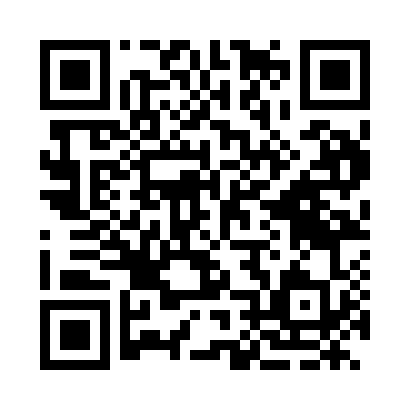 Prayer times for Bayamo, CubaWed 1 May 2024 - Fri 31 May 2024High Latitude Method: NonePrayer Calculation Method: Muslim World LeagueAsar Calculation Method: ShafiPrayer times provided by https://www.salahtimes.comDateDayFajrSunriseDhuhrAsrMaghribIsha1Wed5:186:371:044:227:318:442Thu5:186:361:034:227:318:453Fri5:176:351:034:227:328:464Sat5:166:351:034:217:328:465Sun5:156:341:034:217:328:476Mon5:156:341:034:207:338:477Tue5:146:331:034:207:338:488Wed5:136:331:034:207:348:489Thu5:136:321:034:197:348:4910Fri5:126:321:034:197:348:4911Sat5:116:311:034:197:358:5012Sun5:116:311:034:187:358:5113Mon5:106:301:034:187:368:5114Tue5:106:301:034:187:368:5215Wed5:096:301:034:177:368:5216Thu5:086:291:034:177:378:5317Fri5:086:291:034:177:378:5318Sat5:076:291:034:177:388:5419Sun5:076:281:034:167:388:5520Mon5:076:281:034:167:388:5521Tue5:066:281:034:167:398:5622Wed5:066:271:034:177:398:5623Thu5:056:271:034:177:408:5724Fri5:056:271:034:187:408:5725Sat5:056:271:044:187:418:5826Sun5:046:271:044:197:418:5827Mon5:046:261:044:207:418:5928Tue5:046:261:044:207:428:5929Wed5:036:261:044:217:429:0030Thu5:036:261:044:217:439:0131Fri5:036:261:044:227:439:01